EWANGELIADla Dzieci07/05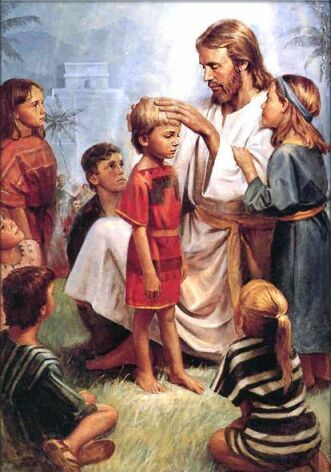 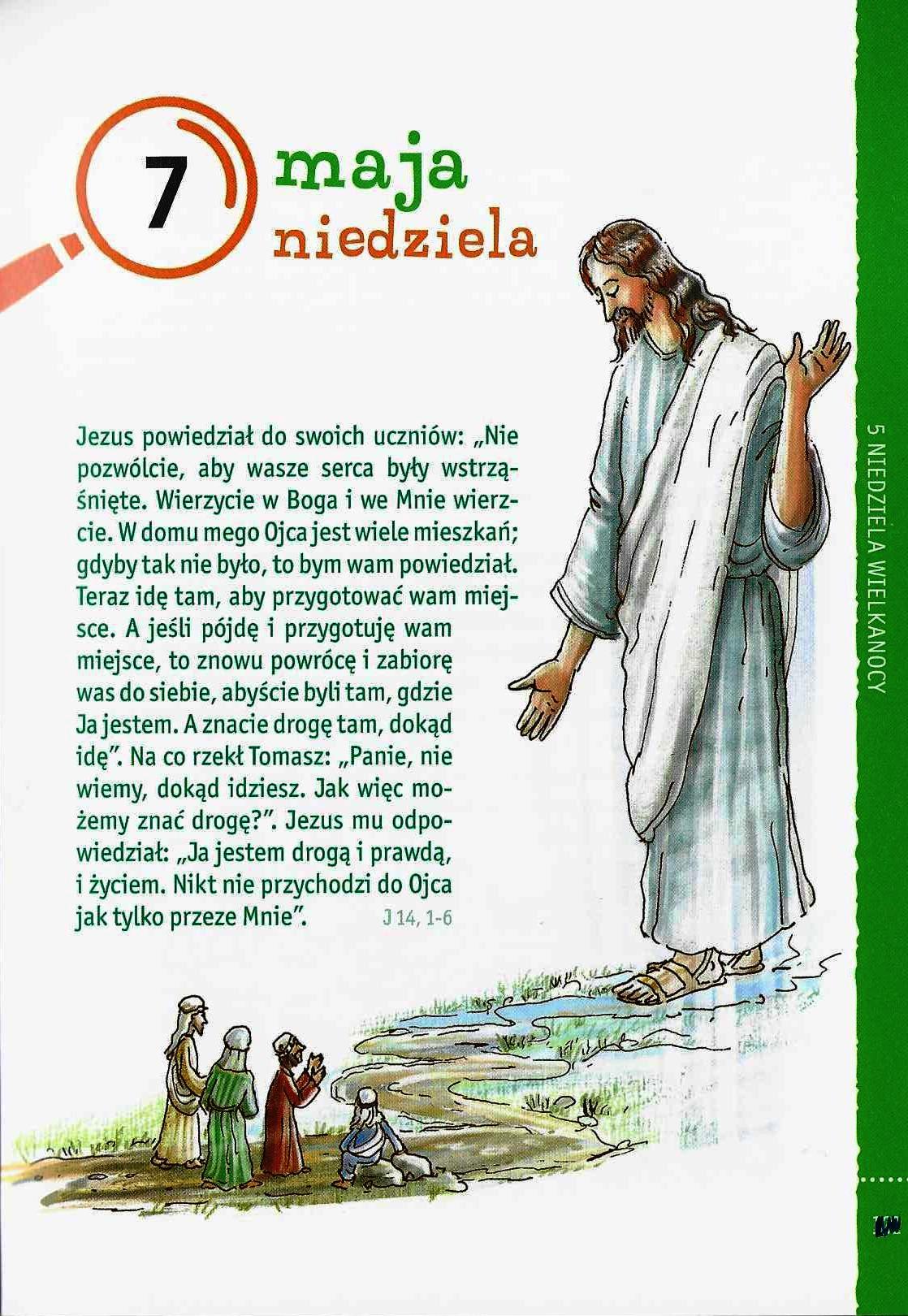 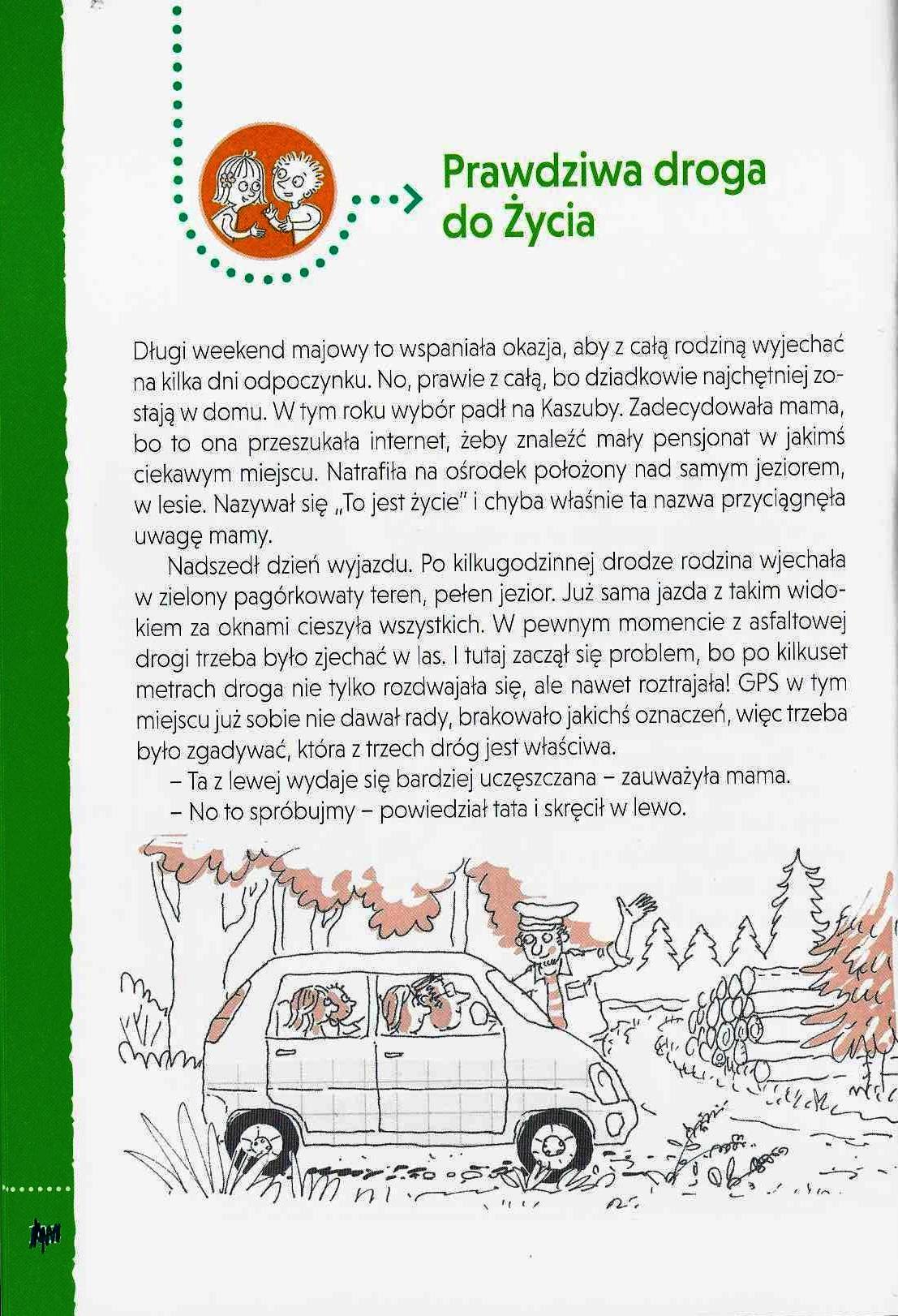 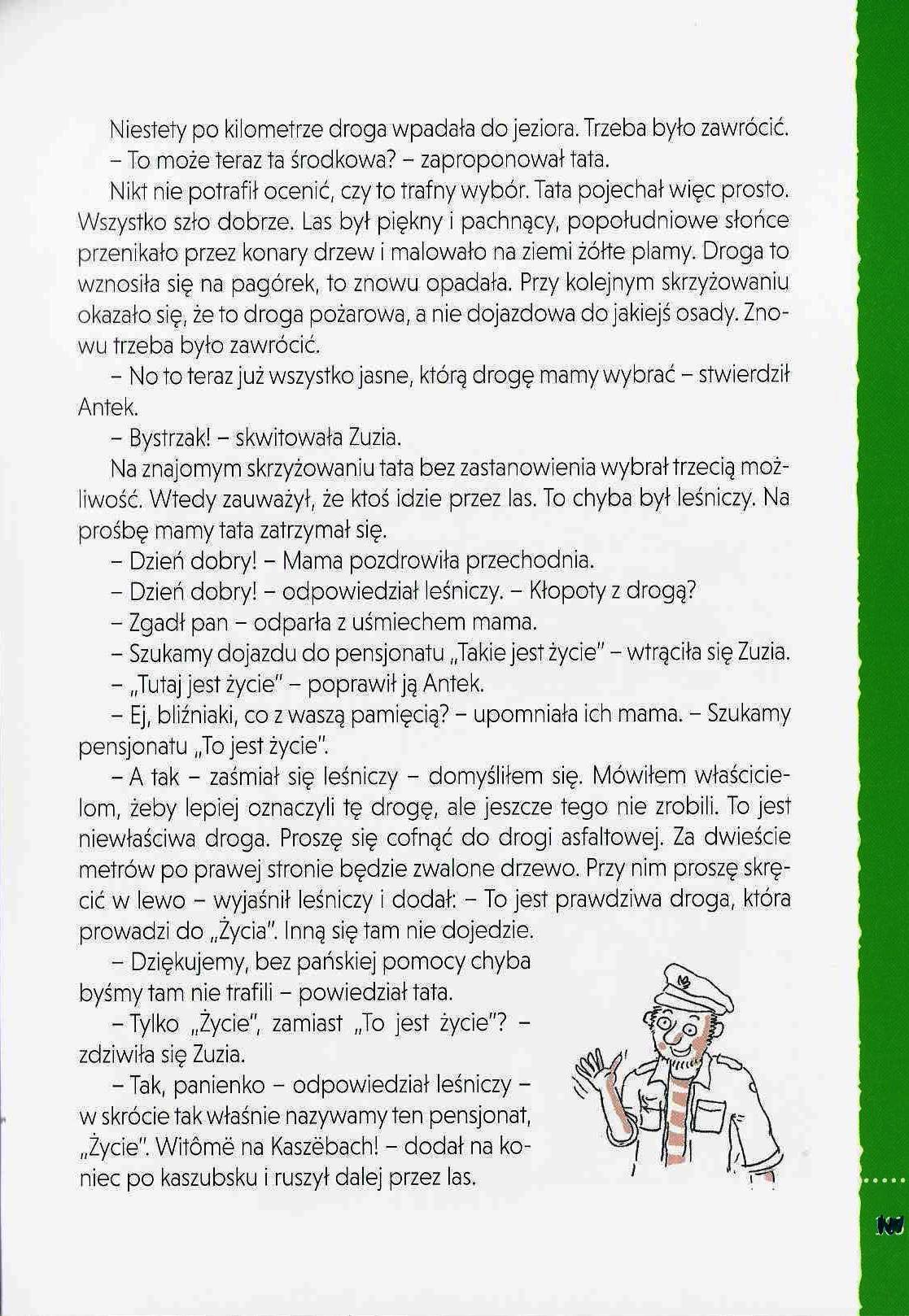 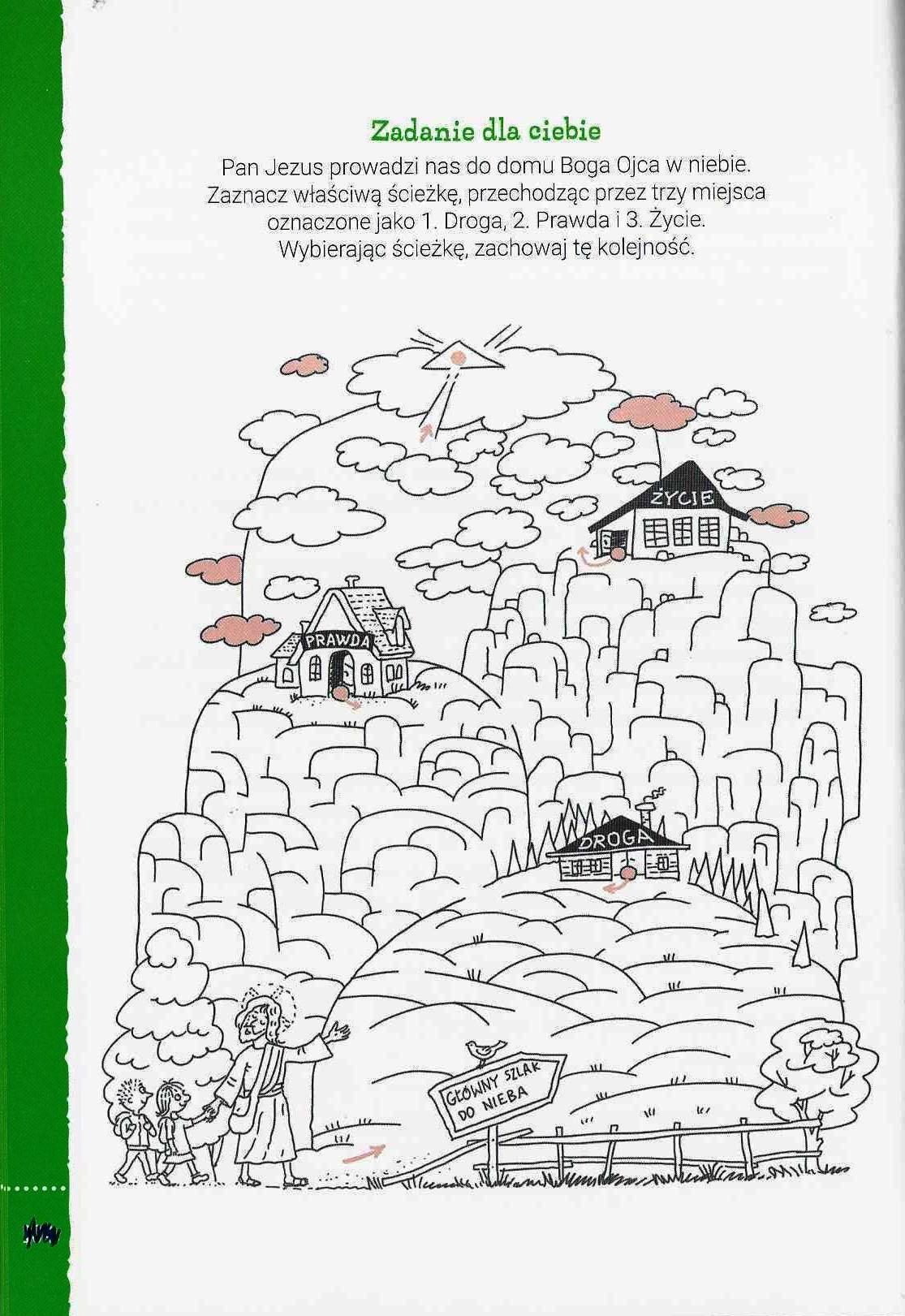 